A° 2019	N° 87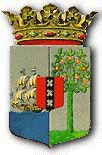 PUBLICATIEBLADMINISTERIËLE REGELING MET ALGEMENE WERKING van de 29ste december 2019 ter uitvoering van artikel 5 en artikel 39a van de Landsverordening openbare orde tot het stellen van algemene voorschriften en aanwijzing van openbare plaatsen (Tijdelijke regeling algemene voorschriften en aanwijzing van openbare plaatsen in het kader van handhaving van openbare orde)____________De Minister van Justitie,	Overwegende:dat (uit ambtsberichten) is gebleken dat op 30 december 2019 demonstratieve acties zijn uitgeroepen; dat in het verleden strafbare feiten zijn gepleegd, waardoor algemeen gevaar voor goederen van derden te vrezen is geweest, door handelingen zoals het blokkeren van of het anderszins beletten van de vrije toegang tot de installaties van de Refeneria Isla Curaçao B.V., de binnenstad en andere (hoofd)wegen waarbij in alle redelijkheid kan worden aangenomen dat niet uitsluitend het uitdragen van een mening het hoofddoel is geweest;dat (uit ambtsberichten) is gebleken dat deelnemers aan de demonstratieve acties bedreigingen met het plegen van strafbare feiten en intimidaties hebben geuit richting de partij waarmee zij in conflict waren;dat (uit ambtsberichten) is gebleken dat de deelnemers aan de demonstratieve acties bij het plegen van deze strafbare feiten gezichtsbedekking hebben gebruikt;dat de in het verleden gehouden demonstratieve acties van dien aard, tot verstoring van de continue levering van essentiële nutsvoorzieningen zoals elektriciteit en brandstofvoorziening aan de gehele gemeenschap hebben geleid;dat het blokkeren of anderszins beletten van de vrije doorgang van openbare wegen tot een onbeheersbaar verkeersinfarct leidt dan wel ontregeling van het maatschappelijk leven en een ernstige verstoring van de openbare orde veroorzaakt;dat door het blokkeren of anderszins beletten van de vrije doorgang de veiligheid van het verkeer op de weg in gevaar wordt gebracht;dat door het blokkeren of het anderszins beletten van de vrije doorgang de hulpverleningsdiensten ernstig in hun werkzaamheden worden belemmerd en dat belangrijke maatschappelijke voorzieningen hierdoor onbereikbaar worden;dat door de combinatie van de in de bovengenoemde overwegingen genoemde feiten de ernstige vrees is ontstaan en in stand blijft gehouden voor ernstige ordeverstoringen of oproerige bewegingen in bepaalde gebieden, zoals bedoeld in de artikelen 5, eerste lid, 7, 9 en 33, eerste lid onder a en onder b, van de Landsverordening openbare orde;dat 39a van de Landsverordening openbare orde bepaalt dat de Minister van Justitie openbare plaatsen kan aanwijzen in het belang van de bescherming van de openbare orde waar het verboden is deel te nemen aan een groep van meer dan vier personen, waarvan redelijkerwijs kan worden aangenomen, dat deze groep een bedreiging voor de openbare orde met zich meebrengt; dat het in dit verband noodzakelijk is ter handhaving van de openbare orde en ter beperking van gevaar voor personen en goederen algemene voorschriften te geven en tevens openbare plaatsen aan te wijzen conform het bepaalde in artikel 39a van de Landsverordening openbare orde;dat het daarom ten behoeve van de bescherming van de openbare orde noodzakelijk is om een verbod op groepen voor het aangewezen gebied in te stellen;dat dit groepsverbod kan worden ingesteld middels aanwijzing van een gebied waarin het groepsverbod van artikel 39a van de Landsverordening openbare orde geldt, welk artikel bepaalt dat het is verboden zich op een openbare plaats, die deel uitmaakt van een door de Minister van Justitie voor een bepaalde duur aangewezen gebied, zonder redelijk doel met vier of meer andere personen in groepsverband op te houden;dat de gebiedsaanwijzing wordt vastgesteld voor een periode van 6 maanden; dat door de vaststelling van deze gebiedsaanwijzing tegen personen in groepen van vier of meer personen kan worden opgetreden als die zich zonder redelijk doel ophouden in een groep, ook als de openbare orde nog niet verstoord wordt, waarmee preventief optreden ter voorkoming van groepsgewijze openbare ordeverstoringen mogelijk wordt;	Gelet op:artikel 5, eerste lid en artikel 39a van de Landsverordening openbare orde;Heeft besloten:Artikel 1Een ieder die in strijd handelt met artikel 7, artikel 9 of artikel 33, eerste lid onder a en onder b, van de Landsverordening openbare orde wordt terstond vervolgd.Een ieder die in strijd handelt met artikel 39a, eerste lid, van de Landsverordening openbare orde wordt terstond vervolgd, tenzij er sprake is van een samenkomst om te vergaderen of om een betoging te houden, die conform artikel 6 van de Landsverordening openbare manifestaties geoorloofd is.Artikel 2De openbare wegen behorende bij:de overheidsgebouwen;de gebouwen van nutsbedrijven; ende terreinen en installaties van de Refeneria Isla Curaçao B.V.,worden aangewezen als openbare plaatsen waar het verbod van artikel 39a, eerste lid, van de Landsverordening openbare orde van kracht is.Artikel 3Deze regeling treedt in werking met ingang van 29 december 2019 en vervalt na zes maanden. Artikel 4Deze regeling kan worden aangehaald als: Tijdelijke regeling algemene voorschriften en aanwijzing van openbare plaatsen in het kader van handhaving van openbare orde.Gegeven te Willemstad, 29 december 2019De Minister van Justitie,	Q. C. O. GIRIGORIEUitgegeven de 29ste december 2019De Minister van Algemene Zaken,E. P. RHUGGENAATHToelichting behorende bij de Tijdelijke regeling algemene voorschriften en aanwijzing van openbare plaatsen in het kader van handhaving van openbare ordeAlgemeen deelDemonstraties in het verleden hebben geleid tot zeer ongewenste situaties waarbij de openbare orde verstoord werd. Met deze tijdelijke regeling geeft de Minister van Justitie voorschriften en wijst openbare plaatsen aan conform de bepalingen van de Landsverordening openbare orde. Bij het concipiëren van onderhavige regeling is rekening gehouden met de bepalingen van Landsverordening openbare manifestaties. Het gaat om bepalingen over de uitoefening van de vrijheid van godsdienst en levensbeschouwing en van het recht tot vergadering en betoging als bedoeld in de artikelen 8 en 10 van de Staatsregeling van Curaçao. Volgens artikel 8, eerste lid, van de Staatsregeling heeft ieder het recht zijn godsdienst of levensovertuiging individueel of in gemeenschap met anderen vrij te belijden, behoudens ieders verantwoordelijkheid volgens landsverordening. In de onderhavige regeling worden de fundamentele rechten van de burger om te manifesteren gewaarborgd.Verder hebben de voorschriften betrekking op de verbodsbepalingen die neergelegd zijn in de Landsverordening openbare orde. Overtreding van deze voorschriften wordt gesanctioneerd met het bepaalde in artikel 81 van de Landsverordening openbare orde. Artikelsgewijze toelichtingArtikel 1Overtreders van verschillende verbodsbepalingen van de Landsverordening openbare orde worden meteen vervolgd. Het kan zijn een overtreding van het verbod om het verkeer op de openbare weg te beletten, te hinderen, in gevaar te brengen, maar het kan ook een overtreding van het verbod om straatvuurtjes te stoken inhouden.Bij toepassing van het tweede lid van dit artikel wordt rekening gehouden met een samenkomst om te vergaderen of om een betoging te houden, die conform artikel 6 van de Landsverordening openbare manifestaties, geoorloofd zijn. In dat geval worden de bepalingen van de Landsverordening openbare manifestaties toegepast.De Minister van Justitie,   Q. C. O. GIRIGORIE